ПРИЕМ ДОКУМЕНТОВ В АСПИРАНТУРУ БУДЕТ ОСУЩЕСТВЛЯТЬСЯ с 3 июня 2019 года до 31 июля 2019г.ВСТУПИТЕЛЬНЫЕ ЭКЗАМЕНЫС 1 АВГУСТА 2019 ГОДА.(в соответствии с приказом Директора ВНИИВиВ-филиала ФГБНУ ФРАНЦ)ДОКУМЕНТЫ ДЛЯ ПОСТУПЛЕНИЯ В АСПИРАНТУРУЗАЯВЛЕНИЕ на имя директора ВНИИВиВ – филиала ФГБНУ ФРАНЦ Андреевой В.Е. с визой предполагаемого научного руководителя и зав. кафедрой (образец в отделе аспирантуры).ЗАВЕРЕННАЯ КОПИЯ ДИПЛОМА И ВКЛАДЫША К ДИПЛОМУ.
Оригинал диплома должен быть сдан в отдел аспирантуры до 31 июля 2019 г.ПИСЬМО-ХОДАТАЙСТВО (для целевых аспирантов) о выделении места в целевую аспирантуру на бланке учреждения за подписью директора, гл. бухгалтера, с печатью и исходящим регистрационным номером (образец в отделе аспирантуры).ЛИЧНЫЙ ЛИСТОК по учету кадров (получить в отделе аспирантуры) с 
2 фотографиями (3х4, матовые).АВТОБИОГРАФИЯ (написать собственноручно) с указанием Ф.И.О., где и кем работают родители, члены семьи (дата написания, подпись).ХАРАКТЕРИСТИКА-РЕКОМЕНДАЦИЯ  за подписью ректора, декана (для выпускников вузов) или  директора учреждения (дата, подпись).ЗАВЕРЕННАЯ КОПИЯ ТРУДОВОЙ КНИЖКИ (при наличии).РЕФЕРАТ ПО НАПРАВЛЕНИЮ ПОДГОТОВКИ (тема реферата обсуждается с предполагаемым научным руководителем) и дополнительно поступающий представляет другие документы, подтверждающие индивидуальные достижения, результаты которых учитываются (в баллах) при  поступлении в аспирантуру.  ОТЗЫВ предполагаемого научного руководителя на реферат.СПИСОК ПЕЧАТНЫХ РАБОТ за подписью автора и заверенный в институте или по месту работы (при его наличии).МЕДСПРАВКА по форме 086/у с места жительства.Копии документов: 
1. Паспорт (1 стр. и прописка с индексом)
2. Свидетельство пенсионного страхования
3. ИННПримечание: При себе иметь паспорт, диплом о высшем образовании и вкладыш к нему.Зав. аспирантурой 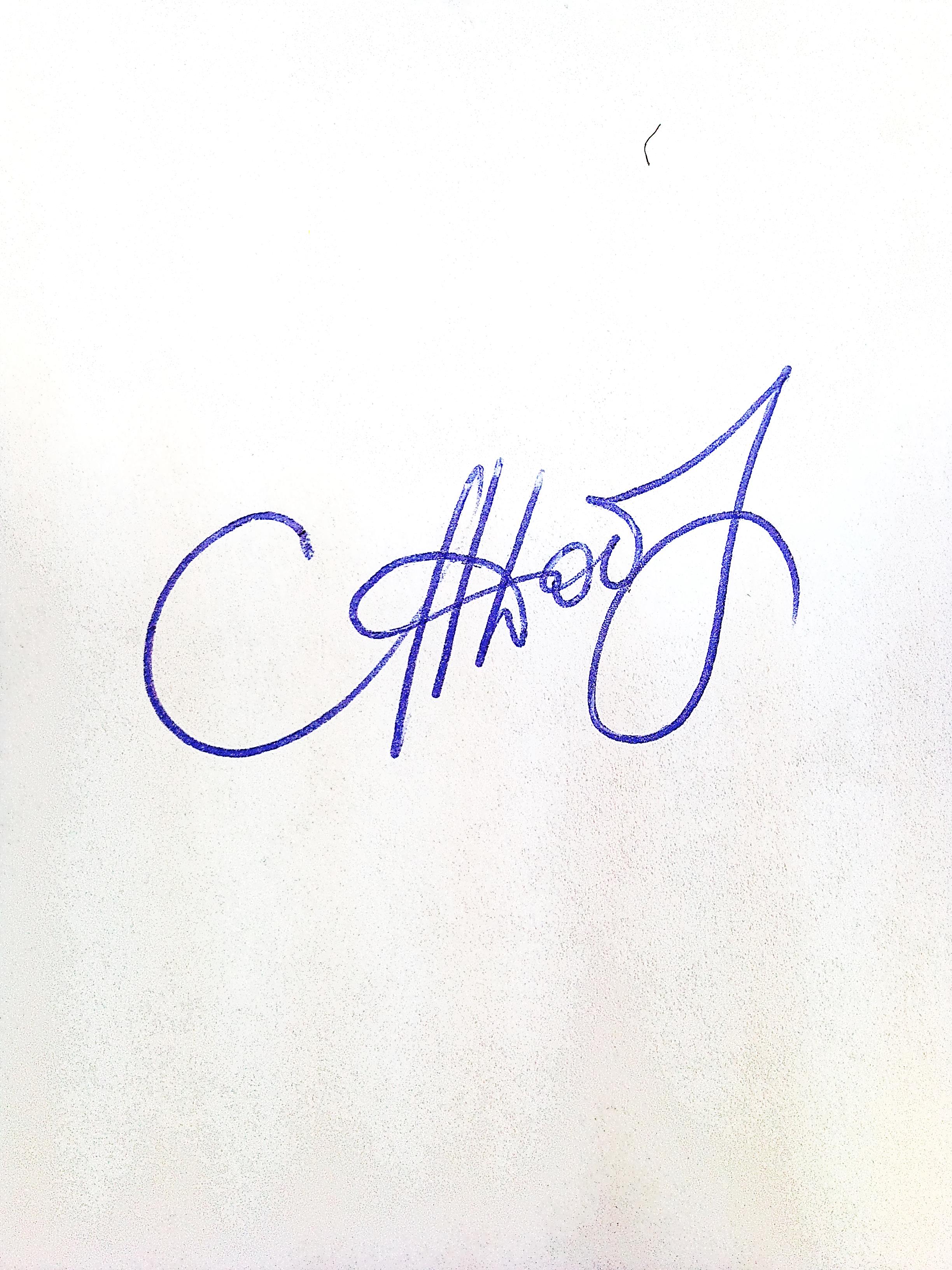 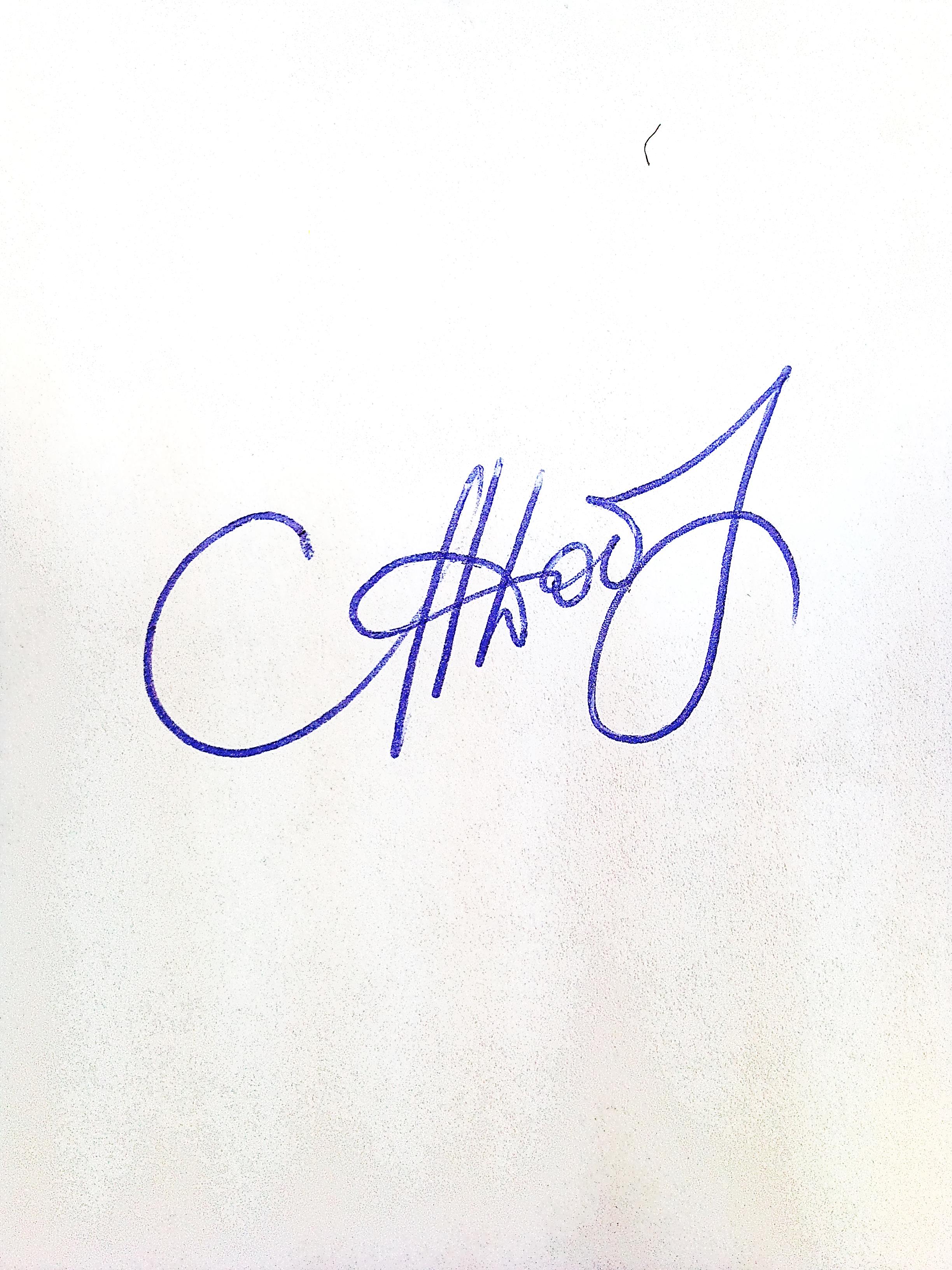 канд. техн. наук, доцент				С.А. Добровольский